       Către: Consiliul Director al Asociației ROMANIAN NEW MATERIALS CLUSTER   Subsemnatul(a)....................................................................., în calitate de.........................................., al entității……………………………………....., cu sediul în ................................................. inregistrată la …………..............cu nr. ........și CUI ..................,  reprezentată legal prin  ..............................................., în calitate de ..................................................,  vă rugăm să aprobați aderarea la Asociația ROMANIAN NEW MATERIALS CLUSTER în calitate de membru aderant. Am luat la cunoştinţă prevederile actului constitutiv si al statutului după care își desfășoară activitatea Asociația ROMANIAN NEW MATERIALS CLUSTER pe care mă angajez să le respect, obligațiile ce revin membrilor, accept și ader la scopul, obiectivele, politica și activitățile Asociației. De asemenea ne angajăm să promovăm obiectivele asociației, să participăm și să susținem activitătile acesteia, să respectăm normele de etică profesională și conduită morală, să punem la dispoziția acesteia toate informațiile necesare, în beneficiul comun al tuturor membrilor ei, rolul nostru ca membri aderanti fiind de sprijin la realizarea scopului Asociației.  Mă angajez să achit taxa de înscriere și anual cotizația, conform plafoanelor stabilite. Anexez la prezenta cerere documentele de mai jos ,iar in termen de 5 zile lucrătoare de la data confirmării acceptului cererii de aderare a entitatii noastre de către Consiliul Director ne obligăm să trimitem către sediul Asociației în original a următoarelor acte : 1. Hotarare interna (AGA sau Horarare CD sau Hotarare Senat sau Hotarare Consiliul Local/Consiliul Judetean) din care sa reiasa intentia de aderare la asociatia ROMANIAN NEW MATERIALS CLUSTER, si desemnarea unei persoane care sa reprezinte entitatea in asociatie; 2. Certificat de inregistrare (sau al document legal de constituire si functionare), certificat constatator (sau alt document din care sa reiasa componenta nominala a structurii de conducere... cea care a luat decizia de la pct 1),3. Bilanturi contabile pentru anii 2017 si 2016, 4. CI persona imputernicita (conform pct 1). 5. Cazier fiscal pentru membru aderant, in termen.Mai multe detalii cu privire la “ROMANIAN NEW MATERIALS CLUSTER” puteți să aflați de la managerul clusterului, doamna Claudia Voinescu (tel. 0723.189.240). Data,                                                                                     Reprezentant legal, Localitate,                                                                                                                                                                                                                                                              Semnatura si ștampila,FORMULAR DE ADEZIUNE ȘI ÎNSCRIERE ÎN ASOCIAȚIA “ROMANIAN NEW MATERIALS CLUSTER”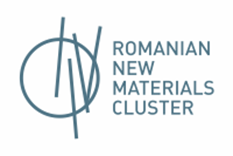 